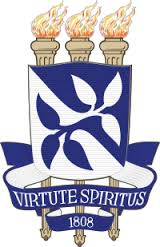 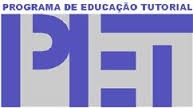 Universidade Federal da BahiaPró-Reitoria de GraduaçãoComitê Local de Acompanhamento e Avaliação (CLAA)EDITAL 03/2017 DE REABERTURA DE INSCRIÇÃO E ALTERAÇÃO DO CRONOGRAMA DO EDITAL Nº 01/2017 –PROGRAD/UFBASELEÇÃO DE TUTOR/A DO PROGRAMA DE EDUCAÇÃO TUTORIAL (PET) CONEXÕES DE SABERES – COMUNIDADES POPULARESA Pró-Reitoria de Graduação (PROGRAD), no uso de suas atribuições legais, RESOLVE:Reabrir as inscrições e alterar o cronograma de Prazos constante no item VI do referido Edital, conforme apresentado abaixo: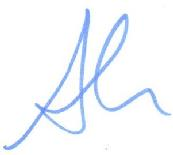 Salvador, 06 de julho de 2017 Prof. Dr. Augusto Loureiro da CostaPró-Reitoria de GraduaçãoInterlocutor do PET/UFBADatasEtapas07/06/2017Publicação do edital 001/201706/07 a 20/07/2017Período de reabertura das inscrições21/07/2017Publicação da lista de inscrições deferidas 22 a 23/07/2017Período de recursos ao indeferimento das inscrições24/07/2017Homologação das inscrições após julgamento dos recursos26/07/2017Entrevistas do(a)s candidato(a)s 28/07/2017Divulgação do resultado das entrevistas31/07 a 01/08/2017Recursos ao resultado das entrevistas02/08/2017Publicação do resultado dos recursos e resultado final da seleçãoAté 03/08/2017Homologação do Resultado Final da Seleção pelo CLAAAté 04/08/2017Preenchimento e assinatura do Termo de compromisso do(a) tutor(a) selecionado(a) e liberação da senha de acesso ao SIGPET  pela interlocução PET, com a presença do(a) tutor(a) selecionado/(a) após homologação do resultado da seleção pelo CLAA .